PINE RIVER BACKUS FAMILY CENTER245 Barclay Ave, P.O. Box 1, Pine River, Mn.  56474(218)587-4292                             Office Hours:  Monday – Thursday 8-4 p.m., Friday 8-3 p.m.JULY 2022 “HAPPENINGS”STOP BY THE PINE RIVER FAMILY MARKET JULY 1ST, 11AM – 3PM FOR OUR HOTDOG/BRAT FUNDRAISING EVENT BENEFITING THE PINE RIVER AREA FOOD SHELF.  SEE YOU THERE!Pine River Area Food Shelf:  Open every Tuesday and Friday from 10-1 p.m. and the 2nd Tuesday, JULY 12th, 3:30 - 7:00 pm.  Beginning August 13th, we will be open the 2nd Saturday of the month 10-1pm.Pine River-Backus CommUnity Meals: A local collaborative which provides a free weekly meal for anyone who is hungry.  Please stop by to pick up your boxed meal each Monday at the Riverview Church in Pine River or each Thursday at the Backus Pine Mountaineer Senior Center.  Serving time is 4:00 p.m. – until gone.  For more information, please call the Family Center at 218-587-4292.  NO MEAL WILL BE SERVED IN PINE RIVER ON MONDAY, JULY 4th. The Family Centers Home Visiting Program:  Are you pregnant?  Could you use a little extra help with your questions around your pregnancy and about your child’s growth and development?  The Family Centers Home Visiting Program has immediate openings for families who would like additional support.  Free Swag Bags are available to all families who are expecting a baby that live in the Pine River-Backus school district.  CSFP/NAPS:  Pick up is JULY 12th from 1:30 p.m. – 3:30 p.m. NAPS boxes are picked up inside the Family Center.  Please enter through the back door to pick up your box.WIC:  Please call Cass County Public Health at 218-547-6872 for information for an appointment or questions. Family Planning:  Is Tuesday, JULY 5th, please call (877) 275-6123 to schedule an appointment or for more information. Child and Teen Check-Ups:  Please call Cass County Public Health at 547-6872 for an appointment or questions.Are you interested in Volunteering at the Food Shelf?  Please call LuAnn at the Family Center for more information, 218-587-4292.  You can also email us at: office@prbfamilycenter.org	Donations to the Pine River-Backus Family Center are always welcome and help us to continue to support our families we serve.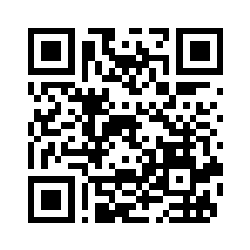 “Strengthening Families & Building a Stronger Community” Like us on Facebook!   www.prbfamilycenter.org